會稽國中109學年度校慶暨社區聯合運動大會程序表(晴天)地點：操場※比賽時間更動時，檢錄時間以大會播報為準會稽國中109學年度校慶暨社區聯合運動大會程序表(雨天)地點：活動中心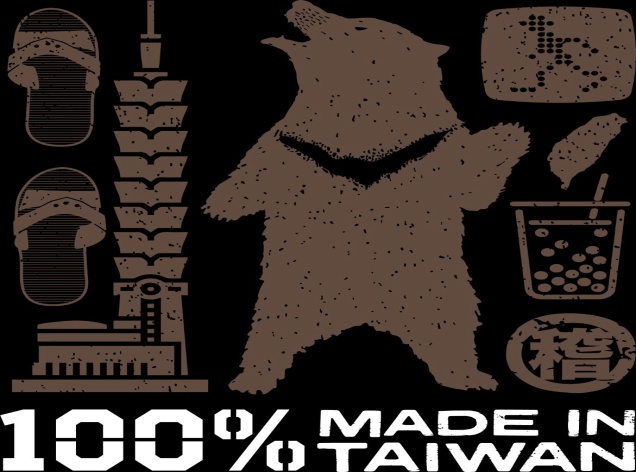 次序活動流程表比賽時間檢錄時間1運動員集合07：50～08：002開幕典禮08：00～08：503各項表演08：50～09：004新式健身操表演09：00～09：105社區、家長會及教職員趣味競賽09：10～09：3009：00～09：106100公尺決賽09：30～09：4509：15～09：257400公尺決賽09：45～10：0009：30～09：408魚躍龍門～七年級趣味競賽10：00～10：2010:009兩人三腳～九年級趣味競賽10：20～10：4010:20104×100公尺接力10：40～11：1010：25～10：3511200公尺決賽11：10～11：2510：55～11：0512一拍即合～八年級趣味競賽11：25～11：4511:2513午休(回教室用餐休息)11：45～13：0014頒獎個人獎項13：00～13：3012：40得獎學生集合13：00全校集合15七年級大隊接力13：40～14：0013：20～13：3516八年級大隊接力14：00～14：2013：40～13：5517九年級大隊接力14：20～14：4014：00～14：1518打掃(休息區及教室、外掃區)14：40～15：1019頒獎及閉幕典禮15：10～15：5020快樂放學15：50～16：00次序活動流程表參加者時間1創意進場全體運動員08：00~08：402開幕典禮全體師生08：40~09：003新式健身操表演8年1班09：00~09：104各項表演09：10~09：205社區、家長會及教職員趣味競賽09：20~10：006魚躍龍門～七年級趣味競賽七年級10：00~10：307兩人三腳~九年級趣味競賽九年級10：30~11：008一拍即合~八年級趣味競賽八年級11：00~11：309午休(回教室用餐休息)11：30~13：0010打掃13：00~13：3011閉幕典禮全體師生13：30~14：0012快樂放學14：00